K2 – SVMinulý týden jsme dokončili východní náboženství. Opakování naleznete zde:https://forms.gle/HoUdMfFMrKbbweBf7 Tento týden se vrhneme na nejstarší ze tří západních, monoteistických a tzv. zjevených náboženství. Je jím judaismus.Na úvod si pusťte video s paní doktorkou Kateřinou Weberovou, která vám povypráví jednu starou rodinnou historii…https://www.youtube.com/watch?v=zqs_HWNxFdg a pak ještě jednu přednáška pana profesora Lyčky:https://www.youtube.com/watch?v=hK3FjTm6NBw To jsou takové desetiminutové záležitosti, které vám opravdu ukládám, abyste shlédli, a můžete si u toho udělat poznámky. Ale na YT je k dispozici také skvělý pětidílný dokument (trvá asi 4 hodiny, takže jen pro zájemce, ale je to opravdu hezky zpracované).https://www.youtube.com/watch?v=oVfp9u1rn3w Židé, dějiny jednoho národa.A pak přikládám stránku z učebnice (prostudovat, výpisky) + pracovní list, který si vyplňte, ale neposílejte. Úkoly v něm obsažené, prověříme formou testu.Tak doufám, že se vám to bude líbit a dozvíte se zase něco zajímavého.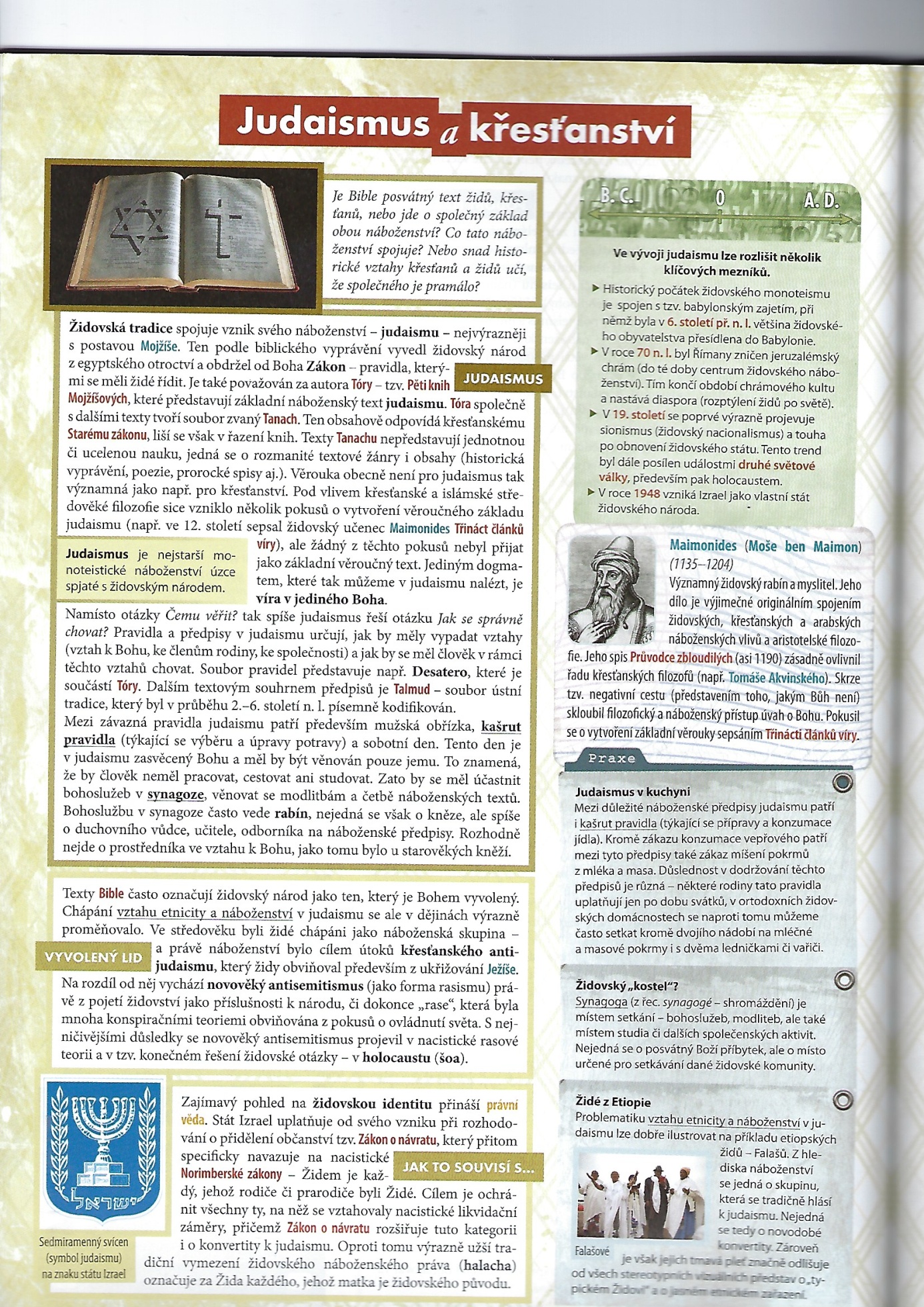 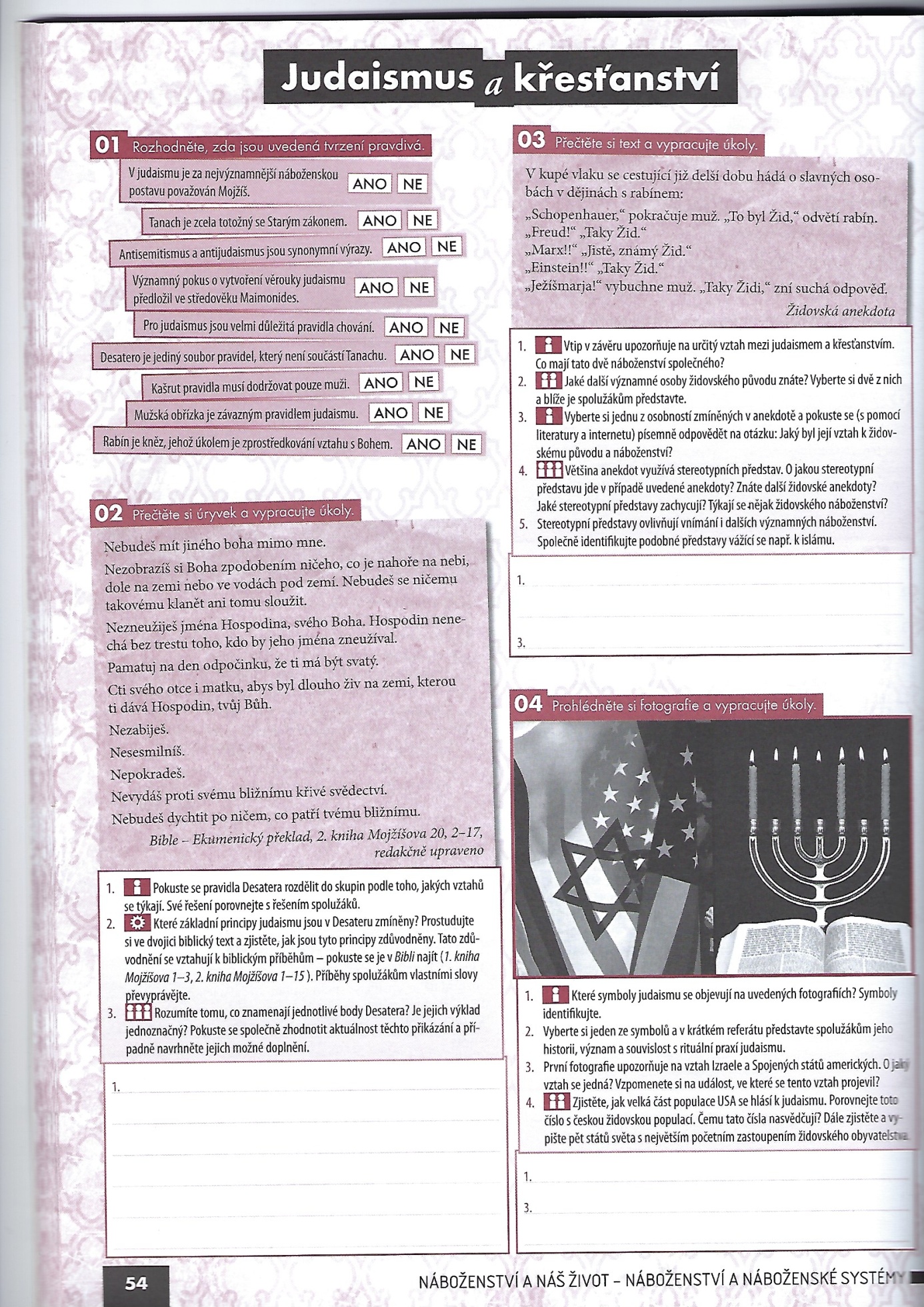 